   Comité Départemental de Rugby de l’ARDECHE			    Jeudi 8 Juillet  à GUILHERAND GRANGES                      Soirée – Débat avec Laetitia PACHOUD Vice Présidente de la FFR en charge des Solidarités , Présidente de  la CELLULE DE PREVENTION ET DE PROTECTION DE LA POPULATION RUGBY DE LA FFR (C3PR), Présidente du Comité Départemental du GERS .et les clubs de l’ARDECHE : OVALINES ARDECHOISES ,URAM, RC CRUASSIEN ,  RC BOURGUESAN , SO ANNONAY,                  CS ANNONAY, FC TAIN TOURNON, RCAV , SC OUVEZE PAYRE, RC PLATS, BASSIN DE CRUSSOLPrésence de Sophie PLANCHON de la SOCIETE GENERALE Pour le Comité Départemental : Lydie BONNET ( Présidente ) , Gaby FABREGOULE ( Vice Président)                                                    Patrick CARRE ( Secrétaire Général)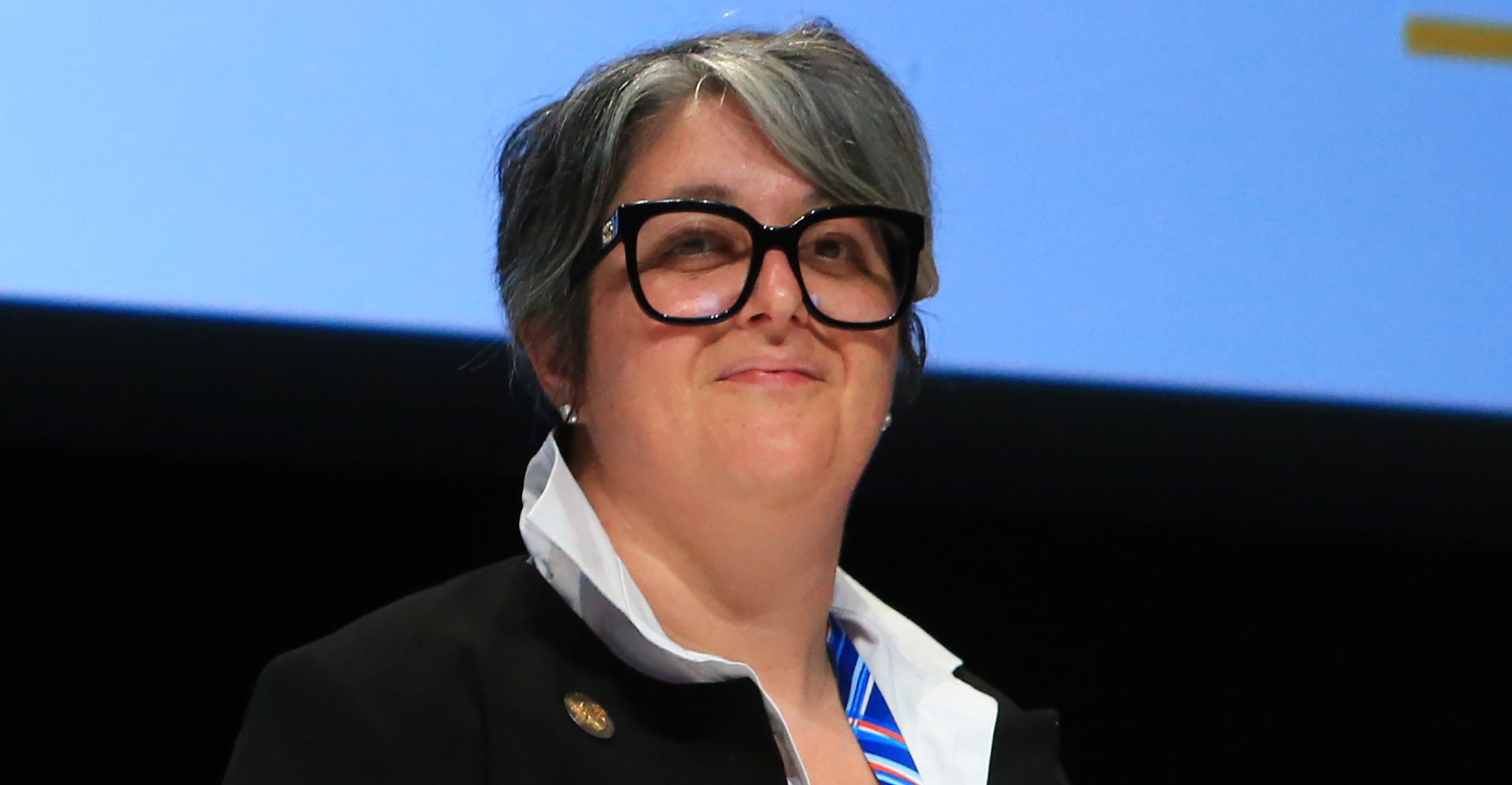  Afin de prévenir le risque de la survenue de situation de harcèlement et de violences, les Fédérations Sportives sont tenues de mettre en œuvre des mesures de prévention qui permettent, soit d’éliminer en amont le risque de ces situations, soit de donner aux acteurs sportifs les outils nécessaires pour réagir efficacement s’ils en sont victimes ou témoins. Pour la Fédération Française de Rugby (FFR) la prévention revêt une importance particulière. L’intérêt général de ses missions, et les valeurs fondamentales qui lui servent de socle sont des valeurs qui permettent d’annoncer une tolérance zéro en ce qui concerne les violences en tous genres. Merci à Laetitia pour sa venue en Ardèche et  pour cette soirée riche en partage , qui s’est terminée par un moment convivial !